Schenectady Civic Players    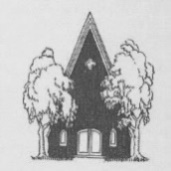        12 South Church Street, Schenectady, NY 12305        www.civicplayers.orgOpen auditions for . . .Frederick Knott’s( Adapted by Jeffrey Hatcher}WAIT UNTIL DARKDirected by Matt Teichner -- Tuesday, November 1, and Thursday, November 3 –    (Performance dates –January 27 through February 5, 3017)Auditions at 7:30 pm at Schenectady Civic Players, 12 S. Church St., Schenectady.  Sign-up beginning at 7 pm.  Roles for 4 men and 3 women         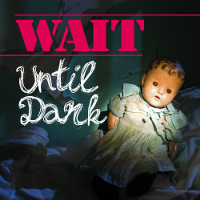 In 1944 Greenwich Village, Susan Hendrix, a blind yet capable woman, is imperiled by a trio of men in her own apartment. As the climax builds, she discovers that her blindness just might be the key to her escape, but she and her tormentors must wait until dark to play out this classic thriller’s chilling conclusion.Character Descriptions:SUSAN – Female – 20’s – 40’s – Smart and independent, she is learning to adjust after being recently blinded in an accident…SAM – Male – 30’s – 40’s – A photographer and former Marine recently returned from fighting in World War II – He is married to Susan…MIKE – Male – 30’s – 40’s – A solider friend of Sam’s; home on leave from the Marines…ROAT – Male – 30’s – 40’s – A depraved criminal with a dark master plan…CARLINO – Male – 30’s – 40’s – Slightly unwilling assistant to Roat in his criminal endeavors…GLORIA – Female – 12 – 16 – The young upstairs neighbor of Susan and Sam with an unhappy home life, who helps Susan during the day